«Ақмола облысы білім басқармасы Зеренді ауданы бойынша білім бөлімі Бірлестік ауылының жалпы орта білім беретін мектебі»КММ-нің мектеп қызметкерлері бойынша ақпарат№Аты - жөніСуретіБілімі (ЖОО және колледж атауы)Атқаратын қызметіЖүктемесі1Сактаганова Жанар Ахмалышовна 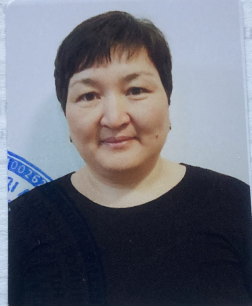 Орта білімдіАспаз 0,75 ставка аспаз2Мейрамова Ботагоз Муталяповна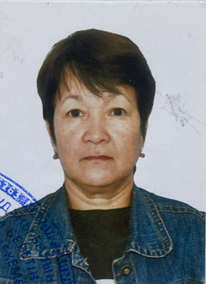 Орта білімдіТәрбиешінің көмекшісі1 ставка тәрбиешінің көмекшісі3Харияти Айман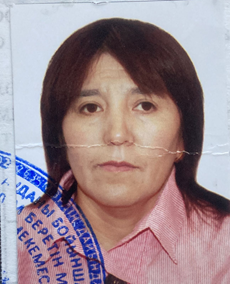 Орта білімдіТәрбиешінің көмекшісі1 ставка тәрбиешінің көмекшісі4Еслямгалиева Замзагуль Сакеновна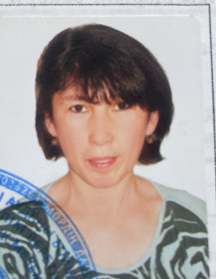 Көкшетау медицина училищесі НТ-І №36848301.03.1990жМедбике0,5 ставка медбике5Сагындыкова Венера Ромазановна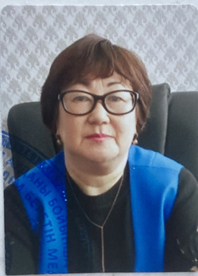 Щучье пед.колледжіКТ-1 №20070901.07.1987жКітапханашы0,5 ставка кітапханашы6Сыздыкаева Толкын Маликовна 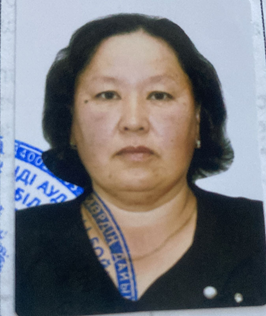 Орта білімдіШаруашылық меңгерушісі1 ставка шаруашылық меңгерушісі7Мананбаева Нүргүл Мерекееевна 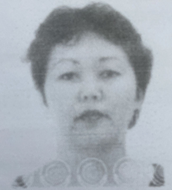 Орта білімдіЕденжуушы1 ставка8Мейрамова Таттигуль Койшибаевна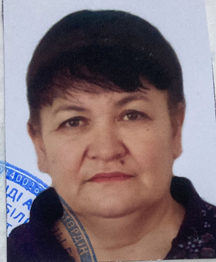 Орта білімдіЕденжуушы1 ставка9Советхан Еркегүл 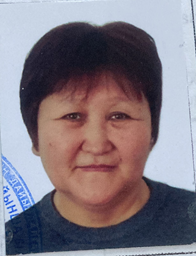 Орта білімдіЕденжуушы1 ставка10Смайлова Анар Айтмухамбетовна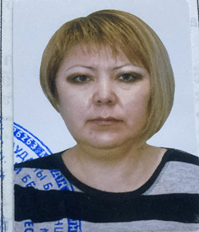 Орта білімдіЕденжуушы1 ставка11Макатова Анар Айтмуханбетова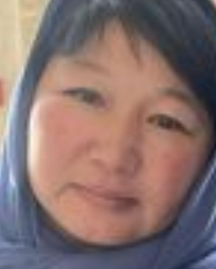 Орта білімдіКүзетші1 ставка12Бек Гульнара Куанышбаевна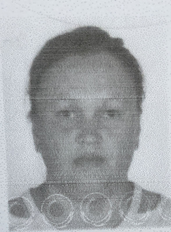 Орта білімдіАспаз1 ставка13Абельмажинов Марат Сайлаубекович 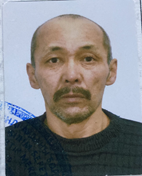 Орта білімдіКүзетші1 ставка14Елина Елена Николаевна 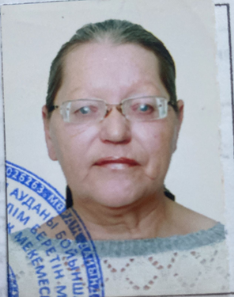 Орта білімдіВахтер1 ставка15Ташкен Хумарбек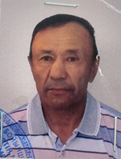 Орта білімдіЖұмысшы1 ставка16Сактаганова Бибигуль Темиркеевна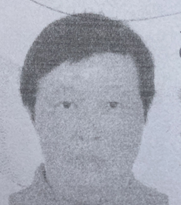 Орта білімдіКүзетші1 ставка